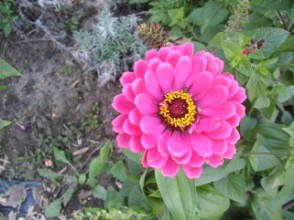 Mark the strengths that you have. Put a star by one or more strengths you want to improve on. Share this list with your health care team.Curiosity, or love of learningPersistence, or continuing in spite of obstacles Kindness, or loveSocial intelligence, or being aware of your feelings and feelings of others Fairness, or treating people with respect and justiceHumility, or modesty Self-control of actions, appetites, emotionsAppreciation of beauty and excellenceGratitudeHopefulness, or having a positive attitudeAble to adapt, be flexible or tolerant Able to cope wellAble to express emotions wellAble to express needs wellAssertiveCapableCourageousCreativeEnergetic or activeHaving faith or spiritualityFuture or goal orientedBeing a good citizen or team playerGood sense of humorHonest or sincereIntelligent or wiseMotivatedOpen-mindedPolite or kindRealistic or practicalResilientResourcefulResponsible or trustworthySelf-reliant or independentSensitive or understandingStrong or toughStrong support systemThoughtful or carefulZest for life, spunky, or enthusiasticStrength-based RecoveryStrength-based practices promote resilience and self-acceptance for recovery and empowermentChallenges situations that may seem hopeless or helpless and doesn’t label people or tolerate stigmaBuilds hope from within, looking at past successes and promoting change by asking:What has worked before?What has not worked?Remember that you are unique – Your strengths and weaknesses are not the same as anyone else’s strengths and weaknesses.By getting help and looking at your strengths, a realistic, specific plan can be made to work for you and your situation. 